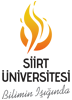 KAYIP “DİPLOMA” / “DİPLOMA YERİNE GEÇERLİ BELGE” İÇİN BAŞVURU DİLEKÇE FORMUTarih:…../….../…….SİİRT ÜNİVERSİTESİSAĞLIK HİZMETLERİ MESLEK YÜKSEKOKULU MÜDÜRLÜĞÜNE“Diplomamı”  /  “Diploma Yerine Geçerli Belgemi” kaybettim. Yeniden düzenlenebilmesi için gereğini bilgilerinize saygılarımla arz ederim.			                            					      İmzaKaybettiğiniz “Diploma”/  “Diploma Yerine Geçerli Belge” bilgisine ilişkin işaret konulması zorunludur.Siirt Üniversitesi Önlisans…………………………………Adı  SoyadıÖğrenci NumarasıDiploma NumarasıMezuniyet YılıSHMYOProgram/BölümE-posta adresiCep telefonu